 ATIVIDADE EM FAMÍLIA       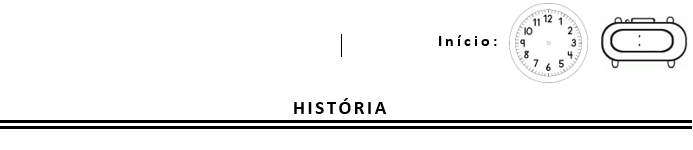 GEOGRAFIA E PORTUGUÊSONTEM PUDEMOS CONVERSAR COM A JORNALISTA E  EDITORA CHEFE DA FOLHA DE LONDRINA, ADRIANA DE CUNTO E ELA NOS FALOU SOBRE COMO É SER JORNALISTA.SEGUNDO AS INFORMAÇÕES, O JORNALISTA É CURIOSO, INVESTIGATIVO, VAI ATRÁS DAS NOTÍCIAS MAIS INTERESSANTES PARA AQUELE MOMENTO. ESCREVE AS REPORTAGENS COM CLAREZA, PARA QUE TODOS ENTENDAM E TIRA FOTOS PARA CONTRIBUIR COM A REPORTAGEM.                  PROPOSTA:AGORA VOCÊ SERÁ O JORNALISTA: JUNTO COM A SUA FAMÍLIA ESCOLHA O MELHOR ASSUNTO PARA SER ESCRITO, ESCOLHA A PESSOA QUE SERÁ ENTREVISTADA E TIRE UMA FOTO QUE REPRESENTARÁ A SUA REPORTAGEM.BOM TRABALHO!!!